Committee of the Whole Room 1340 Coleman A. Young Municipal Center (313) 224-3443  Detroit, MI 48226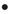 THIS MEETING WILL BE A VIRTUAL COMMITTEE MEETINGTo attend by phone only, call one of these numbers:  +1 929 436 2866, +1 312 626 6799, +1 669 900 6833, +1 253 215 8782, +1 301 715 8592, +1 346 248 7799 - Enter Meeting ID: 330332554#PLANNING AND ECONOMIC DEVELOPMENT STANDING COMMITTEECOUNCIL MEMBER JAMES TATE, CHAIRPERSONCOUNCIL MEMBER SCOTT BENSON, VICE CHAIRPERSONCOUNCIL MEMBER GABE LELAND, MEMBERCOUNCIL PRESIDENT BRENDA JONES, (EX-OFFICIO)											                 Mrs. Millicent G. Winfrey					     	               Assistant City Council Committee ClerkTHURSDAY, JUNE 18, 2020                                                                                         11:00 A.M.ROLL CALL   APPROVAL OF MINUTES PUBLIC COMMENT11:05 A.M. PUBLIC HEARING – RE: Request to Establish an Obsolete Property Rehabilitation District on behalf of Woodward Acquisition Company LLC in the area of, 1225 Woodward Ave. Detroit, Michigan, in accordance with Public Act 146 of 2000 (Petition # 1205) (Petitioner, Law Department, Legislative Policy Division, Planning and Development Department, Assessors Office, and City Planning Commission)11:20 A.M. PUBLIC HEARING – RE: Request to Establish a Commercial Rehabilitation District for Basco of Michigan in the area of 1009 Cass Avenue, Detroit, Michigan, in accordance with Public Act 210 of 2005. (Petition # 1032) (Petitioner, Law Department, Legislative Policy Division, Planning and Development Department, Assessors Office, and City Planning Commission)UNFINISHED BUSINESSStatus of Council President Pro-Tem Mary Sheffield submitting memorandum relative to CDBG Section 3 Demolition Compliance. (BROUGHT BACK AS DIRECTED ON 6-11-20)Status of Council Member James Tate submitting memorandum relative to Secondary Naming of Streets Status Update. (BROUGHT BACK AS DIRECTED ON 6-11-20)NEW BUSINESSOFFICE OF CONTRACTING AND PROCUREMENTSubmitting the following Office of Contracting and Procurement Contracts:Submitting reso. autho. Contract No. 6002867 - 100% City Funding – To Provide Immigrants Comprehensive Support Services, which are Geared towards Creating Pathways to Citizenship, Homeownership, Integration and Self-Sufficiency. – Contractor: International Institute of Metropolitan Detroit, Inc. – Location: 111 East Kirby Street, Detroit, MI 48202 – Contract Period: Upon City Council Approval through April 30, 2022 – Total Contract Amount: $140,000.00.  HOUSING AND REVITALIZATION (REFERRED TO THE PLANNING AND ECONOMIC DEVELOPMENT STANDING COMMITTEE ON 6-18-20)Submitting reso. autho. Contract No. 6002865 - 100% Grant Funding – To Provide an Increase of Funds to Expand Foreclosure Prevention Services. – Contractor: United Community Housing Coalition – Location: 2727 Second Avenue Suite 313, Detroit, MI 48201 – Contract Period: Upon City Council Approval through December 31, 2020 – Contract Increase Amount: $50,000.00 – Total Contract Amount: $507,540.66.  HOUSING AND REVITALIZATION (REFERRED TO THE PLANNING AND ECONOMIC DEVELOPMENT STANDING COMMITTEE ON 6-18-20)HOUSING AND REVITALIZATION DEPARTMENTSubmitting reso. autho. Request to Transfer Commercial Rehabilitation Certificate C2015-025 on behalf of Method MJ LLC in the area of 6540 St. Antoine Detroit, Michigan, in accordance with Public Act 210 of 2005.  (Related to Petition #972). (The Housing and Revitalization Department and Finance Departments have reviewed the application of Method MJ LLC and find that it satisfies the criteria set forth by P.A. 210 of 2005 and would be consistent with development and economic goals of the Master Plan.) (REFERRED TO THE PLANNING AND ECONOMIC DEVELOPMENT STANDING COMMITTEE ON 6-18-20)Submitting reso. autho. Annual HOME, CDBG, NSP Awards - New Awards / Additions to Previous Awards. (The City of Detroit (“City”), through the Housing and Revitalization Department ("HRD"), makes annual funding available for "ready-to-proceed projects" from HOME, CDBG and NSP federal funds allocated to the City through the U.S. Department of Housing and Urban Development ("HUD").  HRD has continued to work closely with HUD to meet required commitment and disbursement deadlines for new and ongoing projects approved by the City.) (REFERRED TO THE PLANNING AND ECONOMIC DEVELOPMENT STANDING COMMITTEE ON 6-18-20)Submitting reso. autho. Revoking of Obsolete Rehabilitation Exemption Certificate (#3-11-0034), on behalf of SB 487 Prentis, LLC at 487 Prentis Street, Detroit, MI, in Accordance with Public Act 146 of 2000. (Related to Petition #1095). (REFERRED TO THE PLANNING AND ECONOMIC DEVELOPMENT STANDING COMMITTEE ON 6-18-20)LEGISLATIVE POLICY DIVISIONSubmitting report relative to Secondary Naming of Streets Update. (The Legislative Policy Division (LPD) received a request from the office of Councilmember Tate to provide an update on the implementation of the Secondary Naming of Streets ordinance. As indicated in Councilmember Tate’s May 18, 2020 memorandum, on November 26, 2019, City Council adopted an ordinance to establish a new set of review criteria and approval processes for the secondary naming of streets. In regards to the implementation of that ordinance and the various process changes; a newly revised application has been prepared by the City Clerk’s office, which details the process, required documentation, annual application submittal timeline, inclusive of all applicable fees.) (REFERRED TO THE PLANNING AND ECONOMIC DEVELOPMENT STANDING COMMITTEE ON 6-18-20)PLANNING AND DEVELOPMENT DEPARTMENTSubmitting reso. autho. Property Sale – 5013 and 5031 Chene, Detroit, MI. (The City of Detroit, Planning and Development Department (“P&DD”) has received an offer from   Abuzafor Rasal  (the “Purchaser”), to purchase certain City-owned real property at 5013 and 5031 Chene, Detroit, MI (the “Property”) for the purchase price of Twenty Thousand Five Hundred and 00/100 Dollars ($20,500.00). The Property consists of vacant land measuring approximately 6500 square feet and zoned B4 (General Business District).  The Purchaser owns adjacent vacant land at 5019 and 5026 Chene.  He proposes to maintain the Property as greenspace.  Purchaser’s proposed use of the Property shall be consistent with the allowable uses for which the Property is zoned.) (REFERRED TO THE PLANNING AND ECONOMIC DEVELOPMENT STANDING COMMITTEE ON 6-18-20)Submitting reso. autho. Property Sale – 4440 Scotten, Detroit, MI. (The City of Detroit, Planning and Development Department (“P&DD”) has received an offer from   Roselia Campos (the “Purchaser”), to purchase certain City-owned real property at 4440 Scotten, Detroit, MI (the “Property”) for the purchase price of Three Thousand Seven Hundred and 00/100 Dollars ($3,700.00). The Property consists of vacant land measuring approximately 7400 square feet and zoned R2 (Two Family Residential District).  The Purchaser owns the adjacent residence at 4430 Scotten. She proposes to clear the Property of all blight and to maintain it as greenspace.  Purchaser’s proposed use of the Property shall be consistent with the allowable uses for which the Property is zoned.) (REFERRED TO THE PLANNING AND ECONOMIC DEVELOPMENT STANDING COMMITTEE ON 6-18-20)Submitting reso. autho. Property Sale – 3311 Bourke, Detroit, MI. (The City of Detroit, Planning and Development Department (“P&DD”) has received an offer from BASF Corporation (the “Purchaser”), a Delaware corporation, to purchase certain City-owned real property at 3311 Bourke, Detroit, MI (the “Property”) for the purchase price of Eight Hundred and 00/100 Dollars ($800.00). The Property is adjacent to and in the middle of Purchaser’s existing facilities located at 3301 Bourke at the corner of Bourke and Wildemere.  The Property consists of vacant land measuring approximately 1800 square feet that is zoned M4 (Intensive Industrial District).  Purchaser wishes to continue to maintain the Property as part of their existing adjacent complex.  Purchaser’s proposed use of the Property shall be consistent with the allowable uses for which the Property is zoned.) (REFERRED TO THE PLANNING AND ECONOMIC DEVELOPMENT STANDING COMMITTEE ON 6-18-20)MISCELLANEOUSCouncil President Brenda Jones submitting memorandum relative to Follow Up Questions to CRIO Presentation. (REFERRED TO THE PLANNING AND ECONOMIC DEVELOPMENT STANDING COMMITTEE ON 6-18-20)